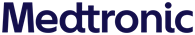 Anexo B: FORMULÁRIO DE CONFIRMAÇÃO DO CLIENTEURGENTE: RECALL DE DISPOSITIVO MÉDICO Cateteres para Hemodiálise de Alto Fluxo e Lúmen Duplo Agudo Mahurkar™* (13.5 French) (Mahurkar QPlus)Nome da Conta: ___________________________________________________________Número da Conta: _________________________________________________________Endereço: _________________________________________________________________Cidade, Estado, Código Postal: ___________________________________________________________Somente para o preenchimento dos Clientes Medtronic - Preencha todos os campos abaixo e devolva todas as páginas imediatamente, mesmo que não tenha nenhum produto para devolver. Ao assinar este formulário, eu confirmo que li a Carta de Notificação de Recall de Dispositivo Médico Urgente, data de dezembro de 2022 e enviada pela Medtronic sobre os Cateteres para Hemodiálise de Alto Fluxo e Lúmen Duplo Agudo Mahurkar™* (13.5 French) (Mahurkar QPlus) e tomei a medida apropriada.Preencha o Formulário de Confirmação do Cliente anexo (mesmo que sua conta não possua mais o produto afetado em mãos) e envie o formulário preenchido por e-mail para rs.fcasurgilatamssc@medtronic.com  ou jessica.p.bautista@medtronic.com . Nome do Cliente (Impresso): 		Data: 	(Nome, Sobrenome)Cargo do Cliente (Impresso): 	Assinatura do Cliente (Tinta): 	Telefone: 	E-mail: 	Nome da Conta: ___________________________________________________________Número da Conta: _________________________________________________________Endereço: _________________________________________________________________Cidade, Estado, Código Postal: ___________________________________________________________Se você possui um produto afetado, preencha abaixo a quantidade do produto que você possui em seu estoque existente e que será devolvida. Indique N/A se você não possui nenhum produto para devolver. Ações Necessárias:Coloque em quarentena e descontinue o uso de todos os Cateteres para Hemodiálise de Alto Fluxo e Lúmen Duplo Agudo Mahurkar™* (13.5 French) dos lotes afetados (ver Anexo A).Preencha o Formulário de Confirmação do Cliente anexo dentro de 3 dias úteis (mesmo que sua conta não possua mais o produto afetado em mãos) e envie o formulário preenchido por e-mail para rs.fcasurgilatamssc@medtronic.com  ou jessica.p.bautista@medtronic.com Se você possui o produto afetado, o Atendimento ao Cliente entrará em contato com você com um número de RGA; devolva todos os Cateteres para Hemodiálise de Alto Fluxo e Lúmen Duplo Agudo Mahurkar™* (13.5 French) afetados e não usados do seu inventário à Medtronic conforme indicado nas Instruções de Envio e Devolução abaixo.Se você distribuiu qualquer um dos lotes afetados dos Cateteres para Hemodiálise de Alto Fluxo e Lúmen Duplo Agudo Mahurkar™* (13.5 French) listados no Anexo A, você deve fornecer imediatamente estas informações do recall aos receptores.Compartilhe este aviso com aqueles que precisam ser informados em sua organização, incluindo, mas não limitados a nefrologistas, médicos, enfermeiros renais, e outras equipes de diálise.Guarde esta notificação em seus registros. Número do ModeloNúmero do LoteQtde em mãos para devolução (unidades)